ПАМЯТКА ДЛЯ НАСЕЛЕНИЯ ПО НОДУЛЯРНОМУ ДЕРМАТИТУ КРУПНОГО РОГАТОГО СКОТАНодулярный дерматит – опасная инфекция крупного рогатого скота, наносящая экономический ущерб, так как вызывает снижение удоя молока, воспроизводительной функции, повреждение шкуры, а также гибель животных. У заболевших животных температура тела повышается до 40°С, через 48 часов на коже шеи, груди, живота, конечностей, головы и вымени образуются плотные круглые узелки, поражаются глаза, слизистые оболочки дыхательного и пищеварительного трактов. Атипичная форма наблюдается у новорожденных телят и характеризуется диареей, лихорадкой при отсутствии поражений кожи. Нодулярный дерматит относится к карантинным заболевания и при возникновении устанавливаются ограничительные (карантинные) мероприятия.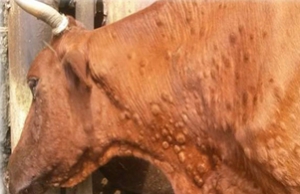 Наряду с крупным рогатым скотом нодулярным дерматитом болеют овцы и козы. Человек к этому вирусу не восприимчив.Животные отказываются от корма, быстро истощаются, лимфоузлы у них увеличиваются. Источником инфекции служат больные животные, а также переболевшие в скрытой форме. При первичном возникновении болезни поражается от 5 до 50%, а в отдельных случаях и до 100% животных. В половине случаев можно наблюдать типичные признаки болезни.Вирус выделяется с выдыхаемым воздухом, слюной, молоком, истечениями из носовой полости и глаз, экссудатами и поражёнными участками кожи и слизистых оболочек. Возбудитель болезни передаётся также трансмиссивно кровососущими насекомыми.Специфические методы лечения не разработаны, используется симптоматическое лечение. Для профилактики нодулярного дерматита в настоящее время применяют вакцину против оспы овец и коз.В животноводческое хозяйство занос возбудителя может произойти в результате несанкционированного ввоза крупного рогатого скота с территорий, неблагополучных по данному заболеванию.Летальность при этой болезни не превышает 10%, однако экономический ущерб значительный, поскольку снижается молочная и мясная продуктивность, нарушается половая цикличность у коров, у быков развивается временная половая стерильность.Специфические методы лечения данного заболевания не разработаны. На ранее благополучных административных территориях Российской Федерации рекомендовано подвергать больных животных вынужденному убою.Для профилактики и недопущения данного заболевания в хозяйства необходимо выполнять следующие правила:- провести идентификацию всех животных имеющихся в животноводческих и личных подсобных хозяйствах и поставить на учет в ветеринарной службе и органах местного самоуправления;- оборудовать при входе в каждом помещении дезковрики, обеспечить обслуживающий персонал сменной спецодеждой, спецобувью;- не допускать ввоз животных неизвестного происхождения, без ветеринарных сопроводительных документов, без подтверждения эпизоотического благополучия ветеринарной службой субъекта хозяйства-поставщика, проведения карантинных мероприятий в течение 30 дней в хозяйстве-отправителе и в хозяйстве-получателе;- извещать государственную ветеринарную службу о вновь приобретённых животных, полученном приплоде, об убое и продаже, о случаях внезапного падежа или одновременного заболевания нескольких животных;- предоставлять ветеринарным специалистам по их требованию животных для осмотра, для осуществления диагностических исследований и проведению вакцинации;- проводить обработки крупного рогатого скота репеллентами в течение всего периода лёта кровососущих насекомых;- убой животных производить с обязательным осмотром их ветеринарными специалистами до и после убоя.В случаях обнаружения клинических признаков нодулярного дерматита у крупного рогатого скота немедленно информировать государственную ветеринарную службу или администрацию МО Кильмезское по тел. 8(34152)3-14-63;3-13-49